 High School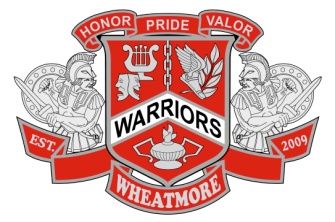 Math IIMr. Hall           Fall 2014Course Information       Math II extends the principals of Math I by using the principals of higher Algebra and Geometry and reinforcing problem solving, communication, reasoning and connections. The following are emphasized:Equations3-D GeometrySystems of equations and inequalitiesStatisticsPolynomials and rational expressionsFunctions in TrigonometryQuadratic functionsPolynomial functionsTriangle congruencyProbability Math II is an NCFE course. The students NCFE (North Carolina Final Exam) score will be used to represent 25% of the student’s final grade. All students must take NCFE!I.   Classroom PreparationYou will need the following items in class with you every day:One (1) 3-ring binder with loose-leaf paperSpiral notebookPencils (Mathematicians don't use pens!) 1 Box of Kleenex (for the classroom)      -OR-  1 Bottle of Hand SanitizerII.    Classroom Rules & ProceduresFollow the 5 P’s, please BE PROMPT:  Arrive to class on time and attend to necessary duties before class begins.  Turn in assignments in a timely manner.  BE PREPARED:  Always come to class with the items listed above.  Have all materials ready to go at the start of class so that they will already be there when you need them.BE PRODUCTIVE:  We have a lot to do in not a lot of time (yes, 1.5 hours is short).  It is important that we remain on task during the instructional period so that we can cover everything.  I would be more than happy to talk about the big game or hear about your weekend in between classes. BE POLITE: The classroom should be a learning environment for everyone.  Be respectful to your teacher and your peers.  Only one person talks at a time, unless we are doing a group activity.  Raise your hand before you speak.  Remember the Golden Rule: “Treat others as you wish to be treated.” BE POSITIVE: Always have a positive attitudeIII.     Grading SystemGrades will be determined by: Homework: Homework is checked several times a week for completion.  Grading procedures are described in the table below.  NOTE:  All work must be shown in order to receive credit for that homework assignment.  Solutions will be posted and questions discussed as a class after each assignment has been checked. Quizzes:  Quizzes will be given approximately once a week to judge progress in obtaining the unit’s objectives.Tests/Projects: A unit test will be given at the end of each unit.  These tests will be cumulative meaning that material from previous units is still fair game.  Students will take a cumulative final exam at the end of the course.  Also, projects will be given on occasion during the semester and will count the same as a test.Retests: In the event of an unsatisfactory test grade, a retest can be given and the final test grade will be calculated using the average of the original and retest scores.  All retests must be taken within three (3) school days of receiving the graded test.  It is up to the student to request and schedule a retest.IV.    Absences/TardiesStudents cannot have more than 5 absences in any class period during a semester. A student will be denied credit when he/she exceeds 8 absences in a class.If you are absent from class, you are required to make up ALL work including homework, quizzes, tests, and projects.  You are allowed 2 days for each day absent to make up any missing assignments.  If you miss test review day (day before the test), know that you will still take the test on test day.Three tardies are allowed for each class. On the third tardy disciplinary action will begin. A parent will be contacted.If you miss test review day (the day before the test), Know that you will still take the test on test day.V.    Tutoring and Office HoursI am available most mornings before school and will be staying late on Wednesdays for additional help. I will be available most other afternoons as well. My after school availability will be posted weekly in the classroom. If you need any help please come and see me!VI.    CommunicationsEmail: jhall@randolph.k12.nc.usPhone Number: 476-1500, Ext 7220It’s a GREAT day to be a WARRIOR!!Mr. Hall---------------------------------------------------------------------------------------------------------------------------------------------------------Please sign below stating that you have read these policies and procedures very carefully and understand the consequences if not properly followed.  Return this portion to me along with the Student Information Sheet.  _____________________________      	     __________             	            _______________________________Print Student Name		          Date			            Print Parent Name_____________________________					_______________________________    	Student Signature							Parent Signature                                    Semester Planner – Fall 2014Homework10%Classwork20%Quizzes25%Tests & Projects45%0No questions have been attempted or only answers are given and no work is shown.1Some questions have been attempted and work is shown.2Half of the assignment has been attempted and work is shown.3Most questions have been attempted and work is shown.4All questions have been attempted and all work is shown.WeekMondayTuesdayWednesdayThursdayFridayWeek 18/25 – 8/29Intro to Course:Discuss Classroom Policies/ProceduresPRE-TESTFoundations of Math 2Rules of Exponents(rational exponents)Polynomials:Add, subtract, multiplyReview/QuizIntro to Factoring:GCF, DOS, and Grouping methodsWeek  2              9/1 – 9/5Holiday Factoring:X-factor with trinomialsSolving Quadratics by FactoringSolving Quadratics using the Quadratic FormulaDifferent Forms of QuadraticsWeek  39/8 – 9/12Modeling with QuadraticsModeling with Quadratics/Review Unit Test #1:QuadraticsLinear and Literal EquationsLinear Equations and InequalitiesWeek  49/15 – 9/19Absolute Value Equations and Inequalities Review/QuizGraphing Linear InequalitiesSolving Systems by Graphing(Equations and inequalities)Linear ProgrammingWeek  59/22 – 9/26Linear ProgrammingReviewUnit Test #2:Equations, Inequalities, and SystemsGraphs of PolynomialsProgress ReportsTransformations of EquationsWeek  69/29 – 10/3Radical EquationsRadical Equations continued…Modeling with RadicalsExponential ModelingExponential ModelingReviewWeek  710/6 – 10/10Unit Test #3: FunctionsPiecewise FunctionsModeling with Piecewise FunctionsReview/QuizIntroduction to Geometry(key vocabulary)Week  810/13 – 10/17Identifying Angles and TrianglesEquations with Angles and TrianglesEquations with Special Triangles(equilateral, isosceles and midsegment)Triangle CongruenceTriangle CongruenceWeek  910/20 – 10/24ReviewRatios and Proportions(divide segments into given ratiosSimilar Polygons(scale factor and correspondence)Similar TrianglesReviewWeek  1010/27 – 10/31Unit Test #5:Similarity1st day of second quarterIntro to Right Triangle Trigonometry:Pythagorean TheoremSOHCAHTOA2hr early dismissalSOHCAHTOATeacher WorkdayWeek  1111/3 – 11/7SOHCAHTOA & ReviewUnit Test #6: Right Triangle TrigonometryIntro to Transformations/TranslationsReflectionsRotationsWeek  1211/10 – 11/14Report CardsDilationsVeterans Day No schoolReviewUnit Test #7: TransformationsIntro to 3D Geometry:Cross Sections and Solids of RevolutionWeek  1311/17 – 11/21S.A. of Prisms and CylindersS.A. of Pyramids and ConesVolume of Prisms, Cones, Cylinders, PyramidsS.A. and Volume of SpheresComposite SolidsWeek  1411/24 – 11/28Modeling with 3D GeometryModeling with 3D Geometry & ReviewThanksgivingNo schoolThanksgivingNo schoolThanksgivingNo schoolWeek  1512/1 – 12/5Unit Test #8: 3D GeometryIntro to StatsCentral Tendency, Spread, VarianceProgress ReportsReview RegressionVenn Diagrams and Set TheoryWeek 1612/8 – 12/12Theoretical and Experimental ProbabilityProbability Distributions and Frequency TablesCompound Probability and Multiple EventsConditional ProbabilityReviewWeek  1712/15 – 12/19Unit Test #9: StatisticsReviewReviewReview2 hr early dismissalReview Holiday12/22 – 1/2Christmas BreakChristmas BreakChristmas BreakChristmas BreakChristmas BreakWeek  18            1/5 – 1/9ReviewReviewReviewReviewReviewWeek 191/12 – 1/16ExamsExamsExamsExamsExamsLast day of Fall Semester 